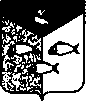 Глава Пеновского районаТверской областиПОСТАНОВЛЕНИЕ30.10.2017 г.				пгт.Пено				      № 405Об утверждении Положения о комиссии по соблюдению требований к служебному поведению муниципальных служащих и урегулированию конфликта интересов вАдминистрации Пеноского района         В соответствии с Федеральным законом «О противодействии коррупции» и Указом Президента Российской Федерации от 1 июля 2010 года № 821 «О комиссиях по соблюдению требований к служебному поведению федеральных государственных служащих и урегулированию конфликта интересов», Указом Президента РФ от 22 декабря 2015 года № 650 «О порядке сообщения лицами, замещающими отдельные государственные должности Российской Федерации, должности федеральной государственной службы, и иными лицами о возникновении личной заинтересованности при исполнении должностных обязанностей, которая приводит или может привести к конфликту интересов, и о внесении изменений в некоторые акты Президента Российской Федерации», ПОСТАНОВЛЯЮ:1.Утвердить Положение о комиссии по соблюдению требований к служебному поведению муниципальных служащих и урегулированию конфликта интересов в Администрации Пеновского района Тверской  области (далее – Положение).2.  Настоящее Постановление вступает в силу со дня его подписания и подлежит размещению на официальном Администрации Пеновского района.3. Контроль за исполнением настоящего постановления возложить на Заместителя Главы Администрации Пеновского района Лукьянову Л.И.Глава Пеновского района                                                                  В.В.ХудяковПриложение к постановлению Главы Пеновского районаот 30.10.2017 № 405ПОЛОЖЕНИЕ
о комиссии по соблюдению требований к служебному поведению муниципальных служащих и урегулированию конфликта интересов в Администраци Пеновского района Тверской области1.Настоящим Положением определяется порядок формирования и деятельности комиссии по соблюдению требований к служебному поведению муниципальных служащих и урегулированию конфликта интересов в Администрации Пеновского района Тверской области (далее – комиссия) в соответствии с Федеральным законом «О противодействии коррупции».
2.Комиссия в своей деятельности руководствуется Конституцией Российской Федерации, федеральными конституционными законами, федеральными законами, актами Президента Российской Федерации и Правительства Российской Федерации, органов государственной власти Тверской области, нормативными актами Администрации Пеновского района Тверской области, настоящим Положением.3.Основной задачей комиссии является содействие Администрации:
а) в обеспечении соблюдения муниципальными служащими Администрации Пеновского района Тверской области (далее - муниципальные служащие) ограничений и запретов, требований о предотвращении или урегулировании конфликта интересов, а также в обеспечении исполнения ими обязанностей, установленных Федеральным законом «О противодействии коррупции», другими федеральными законами (далее - требования к служебному поведению и (или) требования об урегулировании конфликта интересов);
б) в осуществлении в Администрации мер по предупреждению коррупции.4.Комиссия рассматривает вопросы, связанные с соблюдением требований к служебному поведению и (или) требований об урегулировании конфликта интересов, в отношении муниципальных служащих, замещающих должности муниципальной службы (далее - должности муниципальной службы) в Администрации.
5.Комиссия образуется нормативным правовым актом Главы Пеновского района Тверской области. В состав комиссии входят председатель комиссии, его заместитель, назначаемый Главой Пеновского района из числа членов комиссии, замещающих должности муниципальной службы в Администрации, секретарь и члены комиссии. Все члены комиссии при принятии решений обладают равными правами. В отсутствие председателя комиссии его обязанности исполняет заместитель председателя комиссии.6.В состав комиссии входят:- депутаты Совета депутатов Пеновского района Тверской области;
- представители образовательных учреждений, расположенных на территории муниципального образования  Пеновского рай	она Тверской области.
7.Глава Пеновского района Тверской области может принять решение о включении в состав комиссии представителя профсоюзной организации.
8.Лица, указанные в пункте 6 и пункте 7 настоящего Положения, включаются в состав комиссии в установленном порядке по согласованию.
9.Число членов комиссии, не замещающих должности муниципальной службы в Администрации, должно составлять не менее одной четверти от общего числа членов комиссии.10.Состав комиссии формируется таким образом, чтобы исключить возможность возникновения конфликта интересов, который мог бы повлиять на принимаемые комиссией решения.10.1.Исключение членов комиссии, являющихся муниципальными служащими, из состава комиссии осуществляется по следующим основаниям:
а) письменное заявление члена комиссии об исключении его из состава комиссии;
б) увольнение члена комиссии из Администрации Пеновского района Тверской области по основаниям, предусмотренным Федеральным законом «О муниципальной службе в Российской Федерации»;
в) выход члена комиссии, являющегося представителем профсоюзной организации, действующей в установленном порядке в Администрации Пеновского района Тверской области, из состава данной профсоюзной организации;
г) смерть (гибель) члена комиссии либо признание его безвестно отсутствующим или умершим решением суда, вступившим в законную силу;
д) решение Главы Пеновского района Тверской области.
10.2.Члены комиссии, являющиеся представителями научных организаций и образовательных учреждений, не могут быть включены в состав комиссии, а включенные подлежат исключению из состава комиссии по следующим основаниям:
а) осуждение члена комиссии к наказанию по приговору суда, вступившему в законную силу, а также наличие не снятой или не погашенной в установленном законодательством Российской Федерации порядке судимости;
б) выход члена комиссии из гражданства Российской Федерации или приобретение гражданства другого государства;
в) неявка члена комиссии на заседание комиссии более 3-х раз без уважительных причин;г) увольнение члена комиссии из образовательного учреждения, расположенного на территории Пеновского района Тверской  области, которое рекомендовало его для включения в состав комиссии.
10.3.Исключение членов комиссии, являющихся представителями образовательных учреждений, также осуществляется по следующим основаниям:
а) письменное заявление члена комиссии об исключении его из состава комиссии;
б) смерть члена комиссии либо признание его безвестно отсутствующим или умершим решением суда, вступившим в законную силу;
в) решение Главы Пеновского района Тверской области.
11.В заседаниях комиссии с правом совещательного голоса участвуют:
а) непосредственный руководитель муниципального служащего, в отношении которого комиссией рассматривается вопрос о соблюдении требований к служебному поведению и (или) требований об урегулировании конфликта интересов, и определяемые председателем комиссии для муниципальных служащих, замещающих в Администрации должности муниципальной службы, аналогичные должности, замещаемой муниципальным служащим, в отношении которого комиссией рассматривается этот вопрос;
б) другие муниципальные служащие, замещающие должности муниципальной службы в Администрации; специалисты, которые могут дать пояснения по вопросам муниципальной службы и вопросам, рассматриваемым комиссией; должностные лица других органов местного самоуправления; представители заинтересованных организаций; представитель муниципального служащего, в отношении которого комиссией рассматривается вопрос о соблюдении требований к служебному поведению и (или) требований об урегулировании конфликта интересов, - по решению председателя комиссии, принимаемому в каждом конкретном случае отдельно не менее чем за три дня до дня заседания комиссии на основании ходатайства муниципального служащего, в отношении которого комиссией рассматривается этот вопрос, или любого члена комиссии.
11.1.Заседания комиссии проводит председатель комиссии. В отсутствие председателя комиссии его обязанности исполняет заместитель председателя комиссии.
12.Заседание комиссии считается правомочным, если на нем присутствует не менее двух третей от общего числа членов комиссии. Проведение заседаний с участием только членов комиссии, замещающих должности муниципальной службы в Администрации, а также без участия представителей образовательных учреждений, недопустимо.
13.При возникновении прямой или косвенной личной заинтересованности члена комиссии, которая может привести к конфликту интересов при рассмотрении вопроса, включенного в повестку дня заседания комиссии, он обязан до начала заседания заявить об этом. В таком случае соответствующий член комиссии не принимает участия в рассмотрении указанного вопроса.
14.Основаниями для проведения заседания комиссии являются:
а) представление Главой Пеновского района, в соответствии с подпунктом «г» пункта 22 Положения о проверке достоверности и полноты сведений, представляемых гражданами Российской Федерации, претендующими на замещение должностей муниципальной службы, муниципальными служащими, и соблюдения муниципальными служащими требований к служебному поведению в Администрации Пеновского района Тверской области, утвержденного постановлением Главы Пеновского района Твуерской области материалов проверки, свидетельствующих:
о представлении муниципальным служащим недостоверных или неполных сведений, предусмотренных подпунктом «а» пункта 1 вышеуказанного Положения;
о несоблюдении муниципальным служащим требований к служебному поведению и (или) требований об урегулировании конфликта интересов;
б) поступившее в Администрацию, либо должностному лицу кадровой службы Администрации, ответственному за работу по профилактике коррупционных и иных правонарушений, в порядке, установленном нормативным правовым актом муниципального органа:
обращение гражданина, замещавшего в Администрации должность муниципальной службы, включенную в перечень должностей, утвержденный нормативным правовым актом Главы Пеновского района Тверской области, о даче согласия на условиях трудового договора должности в организации и (или) выполнение в данной организации работы (оказание данной организации услуги) в течение месяца стоимостью более 100 тыс. рублей на условиях гражданско-правового договора (гражданско-правовых договоров), если отдельные функции муниципального (административного) управления данной организацией входили в его должностные (служебные) обязанности до истечения двух лет со дня увольнения с муниципальной службы;
заявление муниципального служащего о невозможности по объективным причинам представить сведения о доходах, об имуществе и обязательствах имущественного характера своих супруги (супруга) и несовершеннолетних детей;
заявление муниципального служащего о невозможности выполнить требования Федерального закона от 7 мая 2013 г. N 79-ФЗ "О запрете отдельным категориям лиц открывать и иметь счета (вклады), хранить наличные денежные средства и ценности в иностранных банках, расположенных за пределами территории Российской Федерации, владеть и (или) пользоваться иностранными финансовыми инструментами" (далее - Федеральный закон "О запрете отдельным категориям лиц открывать и иметь счета (вклады), хранить наличные денежные средства и ценности в иностранных банках, расположенных за пределами территории Российской Федерации, владеть и (или) пользоваться иностранными финансовыми инструментами") в связи с арестом, запретом распоряжения, наложенными компетентными органами иностранного государства в соответствии с законодательством данного иностранного государства, на территории которого находятся счета (вклады), осуществляется хранение наличных денежных средств и ценностей в иностранном банке и (или) имеются иностранные финансовые инструменты, или в связи с иными обстоятельствами, не зависящими от его воли или воли его супруги (супруга) и несовершеннолетних детей;
уведомление муниципального служащего о возникновении личной заинтересованности при исполнении должностных обязанностей, которая приводит или может привести к конфликту интересов;
в) представление Главы Пеновского района Тверской области или любого члена комиссии, касающееся обеспечения соблюдения муниципальным служащим требований к служебному поведению и (или) требований об урегулировании конфликта интересов либо осуществления в Администрации мер по предупреждению коррупции;
г) представление Глвы Пеновского района Тверской области материалов проверки, свидетельствующих о представлении муниципальным служащим недостоверных или неполных сведений, предусмотренных частью 1 статьи 3 Федерального закона «О контроле за соответствием расходов лиц, замещающих государственные должности, и иных лиц их доходам» (далее - Федеральный закон).
д) поступившее в соответствии с частью 4 статьи 12 Федерального закона от 25 декабря 2008 г. № 273-Ф3 «О противодействии коррупции» и статьей 64.1 Трудового кодекса Российской Федерации в Администрацию уведомление коммерческой или некоммерческой организации о заключении с гражданином, замещавшим должность муниципальной службы в Администрации, трудового или гражданско-правового договора на выполнение работ (оказание услуг), если отдельные функции муниципального управления данной организацией входили в его должностные (служебные) обязанности, исполняемые во время замещения должности в администрации, при условии, что указанному гражданину комиссией ранее было отказано во вступлении в трудовые и гражданско-правовые отношения с данной организацией или что вопрос о даче согласия такому гражданину на замещение им должности в коммерческой или некоммерческой организации либо на выполнение им работы на условиях гражданско-правового договора в коммерческой или некоммерческой организации комиссией не рассматривался»;
15.Комиссия не рассматривает сообщения о преступлениях и Административных правонарушениях, а также анонимные обращения, не проводит проверки по фактам нарушения служебной дисциплины.
15.1.Обращение, указанное в абзаце втором подпункта «б» пункта 14 настоящего Положения, подается гражданином, замещавшим должность муниципальной службы в администрации должностному лицу кадровой службы Администрации, ответственному за работу по профилактике коррупционных и иных правонарушений. В таком обращении указываются:
а) фамилия, имя, отчество, дата рождения, адрес места жительства гражданина;
б) замещаемые гражданином должности в течение последних двух лет до дня увольнения с муниципальной службы;
в) наименование, местонахождение организации, характер ее деятельности;
г) должностные обязанности, исполняемые гражданином во время замещения им должности муниципальной службы, контрольные функции в отношении организации;
д) вид договора (трудовой, гражданско-правовой), предполагаемый срок его действия, сумма оплаты за выполнение (оказание) по договору работ (услуг).
Должностное лица кадровой службы Администрации, ответственное за работу по профилактике коррупционных и иных правонарушений осуществляет рассмотрение обращения, по результатам которого подготавливает мотивированное заключение по существу такого обращения с учетом требований статьи 12 Федерального закона «О противодействии коррупции».
15.2.Обращение, указанное в абзаце втором подпункта «б» пункта 14 настоящего Положения, может быть подано муниципальным служащим, планирующим свое увольнение с муниципальной службы, и подлежит рассмотрению комиссией в соответствии с настоящим Положением.
15.3.Уведомление, указанное в подпункте «д» пункта 14 настоящего Положения, рассматривается должностным лицом кадровой службы Администрации, ответственным за работу по профилактике коррупционных и иных правонарушений, которое осуществляет подготовку мотивированного заключения о соблюдении гражданином, замещавшим должность муниципальной службы в Администрации требований статьи 12 Федерального закона «О противодействии коррупции».
15.4.Уведомление, указанное в абзаце пятом подпункта «б» пункта 14 настоящего Положения, рассматривается должностным лицом кадровой службы Администрации по профилактике коррупционных и иных правонарушений, которое осуществляет подготовку мотивированного заключения по результатам рассмотрения уведомления.
15.5.При подготовке мотивированного заключения по результатам рассмотрения обращения, указанного в абзаце втором подпункта «б» пункта 14 настоящего Положения, или уведомлений, указанных в абзаце пятом подпункта «б» и подпункте "д" пункта 14 настоящего Положения, должностным лицом кадровой службы Администрации имеют право проводить собеседование с муниципальным служащим, представившим обращение или уведомление, получать от него письменные пояснения, а руководитель муниципального органа или специалист, специально на то уполномоченный, может направлять в установленном порядке запросы в государственные органы, органы местного самоуправления и заинтересованные организации. Обращение или уведомление, а также заключение и другие материалы в течение семи рабочих дней со дня поступления обращения или уведомления представляются председателю комиссии. В случае направления запросов обращение или уведомление, а также заключение и другие материалы представляются председателю комиссии в течение 45 дней со дня поступления обращения или уведомления. Указанный срок может быть продлен, но не более чем на 30 дней.
16.Председатель комиссии при поступлении к нему информации, содержащей основания для проведения заседания комиссии:
а) в 10-дневный срок назначает дату заседания комиссии. При этом дата заседания комиссии не может быть назначена позднее 20 дней со дня поступления указанной информации, за исключением случаев, предусмотренных пунктами 14.1 и 14.2 настоящего Положения;
б) организует ознакомление муниципального служащего, в отношении которого комиссией рассматривается вопрос о соблюдении требований к служебному поведению и (или) требований об урегулировании конфликта интересов, его представителя, членов комиссии и других лиц, участвующих в заседании комиссии, с информацией, поступившей в администрацию, ее орган либо должностному лицу Администрации или ее органа, ответственному за работу по профилактике коррупционных и иных правонарушений, и с результатами ее проверки;
в) рассматривает ходатайства о приглашении на заседание комиссии лиц, указанных в подпункте «б» пункта 11 настоящего Положения, принимает решение об их удовлетворении (об отказе в удовлетворении) и о рассмотрении (об отказе в рассмотрении) в ходе заседания комиссии дополнительных материалов.
16.1.Заседание комиссии по рассмотрению заявлений, указанных в абзацах третьем и четвертом" подпункта «б» пункта 14 настоящего Положения, проводится не позднее одного месяца со дня истечения срока, установленного для представления сведений о доходах, об имуществе и обязательствах имущественного характера.
16.2.Уведомление, указанное в подпункте «д» пункта 14 настоящего Положения, рассматривается на очередном (плановом) заседании комиссии.
17.Заседание комиссии проводится, как правило, в присутствии муниципального служащего, в отношении которого рассматривается вопрос о соблюдении требований к служебному поведению и (или) требований об урегулировании конфликта интересов, или гражданина, замещавшего должность муниципальной службы в муниципальном органе. О намерении лично присутствовать на заседании комиссии муниципальный служащий или гражданин указывает в обращении, заявлении или уведомлении, представляемых в соответствии с подпунктом "б" пункта 14 настоящего Положения";
17.1.Заседания комиссии могут проводиться в отсутствие муниципального служащего или гражданина в случае:
а) если в обращении, заявлении или уведомлении, предусмотренных подпунктом "б" пункта 14 настоящего Положения, не содержится указания о намерении муниципального служащего или гражданина лично присутствовать на заседании комиссии;
б) если муниципальный служащий или гражданин, намеревающиеся лично присутствовать на заседании комиссии и надлежащим образом извещенные о времени и месте его проведения, не явились на заседание комиссии;
18.На заседании комиссии заслушиваются пояснения муниципального служащего или гражданина, замещавшего должность муниципальной службы в администрации (с их согласия), и иных лиц, рассматриваются материалы по существу вынесенных на данное заседание вопросов, а также дополнительные материалы.
19.Члены комиссии и лица, участвовавшие в ее заседании, не вправе разглашать сведения, ставшие им известными в ходе работы комиссии.
20.По итогам рассмотрения вопроса, указанного в абзаце втором подпункта «а» пункта 14 настоящего Положения, комиссия принимает одно из следующих решений:
а) установить, что сведения, представленные муниципальным служащим в соответствии с подпунктом «а» пункта 1 Положения о проверке достоверности и полноты сведений, представляемых гражданами Российской Федерации, претендующими на замещение должностей муниципальной службы, муниципальными служащими, и соблюдения муниципальными служащими требований к служебному поведению в Администрации Пеновского района Тверской области являются достоверными и полными;
б) установить, что сведения, представленные муниципальным служащим в соответствии с подпунктом «а» пункта 1 Положения, названного в подпункте «а» настоящего пункта, являются недостоверными и (или) неполными. В этом случае комиссия рекомендует Главе Пеновского района Тверской области применить к муниципальному служащему конкретную меру ответственности.
21.По итогам рассмотрения вопроса, указанного в абзаце третьем подпункта «а» пункта 14 настоящего Положения, комиссия принимает одно из следующих решений:
а) установить, что муниципальный служащий соблюдал требования к служебному поведению и (или) требования об урегулировании конфликта интересов;
б) установить, что муниципальный служащий не соблюдал требования к служебному поведению и (или) требования об урегулировании конфликта интересов. В этом случае комиссия рекомендует Главе Пеновского района Тверской области указать муниципальному служащему на недопустимость нарушения требований к служебному поведению и (или) требований об урегулировании конфликта интересов либо применить к муниципальному служащему конкретную меру ответственности.
22.По итогам рассмотрения вопроса, указанного в абзаце втором подпункта «б» пункта 14 настоящего Положения, комиссия принимает одно из следующих решений:
а) дать гражданину согласие на замещение на условиях трудового договора должности в организации и (или) выполнение в данной организации работы (оказание данной услуги) в течение месяца стоимостью более 100 тыс. рублей на условиях гражданско-правового договора (гражданско-правовых договоров), если отдельные функции муниципального (административного) управления этой организацией входили в его должностные (служебные) обязанности;
б) отказать гражданину в замещении на условиях трудового договора должности в организации и (или) выполнение в данной организации работы (оказание данной организации услуги) в течение месяца стоимостью более 100 тыс. рублей на условиях гражданско-правового договора (гражданско-правовых договоров), если отдельные функции муниципального (административного) управления этой организацией входили в его должностные (служебные) обязанности, и мотивировать свой отказ.
23.По итогам рассмотрения вопроса, указанного в абзаце третьем подпункта «б» пункта 14 настоящего Положения, комиссия принимает одно из следующих решений:
а) признать, что причина непредставления муниципальным служащим сведений о доходах, об имуществе и обязательствах имущественного характера своих супруги (супруга) и несовершеннолетних детей является объективной и уважительной;
б) признать, что причина непредставления муниципальным служащим сведений о доходах, об имуществе и обязательствах имущественного характера своих супруги (супруга) и несовершеннолетних детей не является уважительной. В этом случае комиссия рекомендует муниципальному служащему принять меры по представлению указанных сведений;
в) признать, что причина непредставления муниципальным служащим сведений о доходах, об имуществе и обязательствах имущественного характера своих супруги (супруга) и несовершеннолетних детей необъективна и является способом уклонения от представления указанных сведений. В этом случае комиссия рекомендует Главе Пеновского района Тверской области применить к муниципальному служащему конкретную меру ответственности.
23.1.По итогам рассмотрения вопроса, указанного в подпункте «г» пункта 14 настоящего Положения, комиссия принимает одно из следующих решений:
а) признать, что сведения, представленные муниципальным служащим в соответствии с частью 1 статьи 3 Федерального закона, являются достоверными и полными;
б) признать, что сведения, представленные муниципальным служащим в соответствии с частью 1 статьи 3 Федерального закона, являются недостоверными и (или) неполными. В этом случае комиссия рекомендует Главе Пеновского района Тверской области  применить к муниципальному служащему конкретную меру ответственности и (или) направить материалы, полученные в результате осуществления контроля за расходами, в органы прокуратуры и (или) иные государственные органы в соответствии с их компетенцией.
23.2.По итогам рассмотрения вопроса, указанного в абзаце четвертом подпункта "б" пункта 14 настоящего Положения, комиссия принимает одно из следующих решений:
а) признать, что обстоятельства, препятствующие выполнению требований Федерального закона "О запрете отдельным категориям лиц открывать и иметь счета (вклады), хранить наличные денежные средства и ценности в иностранных банках, расположенных за пределами территории Российской Федерации, владеть и (или) пользоваться иностранными финансовыми инструментами", являются объективными и уважительными;
б) признать, что обстоятельства, препятствующие выполнению требований Федерального закона "О запрете отдельным категориям лиц открывать и иметь счета (вклады), хранить наличные денежные средства и ценности в иностранных банках, расположенных за пределами территории Российской Федерации, владеть и (или) пользоваться иностранными финансовыми инструментами", не являются объективными и уважительными. В этом случае комиссия рекомендует Главе Пеновского района Тверской области применить к муниципальному служащему конкретную меру ответственности.
23.3.По итогам рассмотрения вопроса, указанного в абзаце пятом подпункта "б" пункта 14 настоящего Положения, комиссия принимает одно из следующих решений:
а) признать, что при исполнении муниципальным служащим должностных обязанностей конфликт интересов отсутствует;
б) признать, что при исполнении муниципальным служащим должностных обязанностей личная заинтересованность приводит или может привести к конфликту интересов. В этом случае комиссия рекомендует муниципальному служащему и (или) Главе Пеновского района Тверской области принять меры по урегулированию конфликта интересов или по недопущению его возникновения;
в) признать, что муниципальный служащий не соблюдал требования об урегулировании конфликта интересов. В этом случае комиссия рекомендует Главе Пеновского района Тверской области применить к муниципальному служащему конкретную меру ответственности.
24.По итогам рассмотрения вопросов, указанных в подпунктах «а», «б», «г» и «д» пункта 14 настоящего Положения, и при наличии к тому оснований комиссия может принять иное решение, чем это предусмотрено пунктами 20 – 23, 23.1-23.3, и 24.1 настоящего Положения. Основания и мотивы принятия такого решения должны быть отражены в протоколе заседания комиссии».
24.1.По итогам рассмотрения вопроса, указанного в подпункте "д" пункта 14 настоящего Положения, комиссия принимает в отношении гражданина, замещавшего должность муниципальной службы в муниципальном органе, одно из следующих решений:
а) дать согласие на замещение им должности в коммерческой или некоммерческой организации либо на выполнение работы на условиях гражданско-правового договора в коммерческой или некоммерческой организации, если отдельные функции по государственному управлению этой организацией входили в его должностные (служебные) обязанности;
б) установить, что замещение им на условиях трудового договора должности в коммерческой или некоммерческой организации и (или) выполнение в коммерческой или некоммерческой организации работ (оказание услуг) нарушают требования статьи 12 Федерального закона от 25 декабря 2008 г. N 273-ФЗ "О противодействии коррупции". В этом случае комиссия рекомендует Главе Пеновского района Тверской области проинформировать об указанных обстоятельствах органы прокуратуры и уведомившую организацию.
25.По итогам рассмотрения вопроса, предусмотренного подпунктом «в» пункта 14 настоящего Положения, комиссия принимает соответствующее решение.
26.Для исполнения решений комиссии могут быть подготовлены проекты нормативных правовых актов администрации, решений или поручений руководителя муниципального органа, которые в установленном порядке представляются на рассмотрение Главы Пеновского района Тверской области.
27.Решения комиссии по вопросам, указанным в пункте 14 настоящего Положения, принимаются тайным голосованием (если комиссия не примет иное решение) простым большинством голосов присутствующих на заседании членов комиссии.
28.Решения комиссии оформляются протоколами, которые подписывают члены комиссии, принимавшие участие в ее заседании. Решения комиссии, за исключением решения, принимаемого по итогам рассмотрения вопроса, указанного в абзаце втором подпункта «б» пункта 14 настоящего Положения, для главы муниципального образования носят рекомендательный характер. Решение, принимаемое по итогам рассмотрения вопроса, указанного в абзаце втором подпункта «б» пункта 14 настоящего Положения, носит обязательный характер.
29.В протоколе заседания комиссии указываются:
а) дата заседания комиссии, фамилии, имена, отчества членов комиссии и других лиц, присутствующих на заседании;
б) формулировка каждого из рассматриваемых на заседании комиссии вопросов с указанием фамилии, имени, отчества, должности муниципального служащего, в отношении которого рассматривается вопрос о соблюдении требований к служебному поведению и (или) требований об урегулировании конфликта интересов;
в) предъявляемые к муниципальному служащему претензии, материалы, на которых они основываются;
г) содержание пояснений муниципального служащего и других лиц по существу предъявляемых претензий;
д) фамилии, имена, отчества выступивших на заседании лиц и краткое изложение их выступлений;
е) источник информации, содержащей основания для проведения заседания комиссии, дата поступления информации в администрацию;
ж) другие сведения;
з) результаты голосования;
и) решение и обоснование его принятия.
30.Член комиссии, несогласный с ее решением, вправе в письменной форме изложить свое мнение, которое подлежит обязательному приобщению к протоколу заседания комиссии и с которым должен быть ознакомлен муниципальный служащий.
31.Копии протокола заседания комиссии в 7-дневный срок со дня заседания направляются Главе Пеновского района Тверской области, полностью или в виде выписок из него - муниципальному служащему, а также по решению комиссии - иным заинтересованным лицам.
32.Глава Пеновского района Тверской области  обязан рассмотреть протокол заседания комиссии и вправе учесть в пределах своей компетенции, содержащиеся в нем рекомендации при принятии решения о применении к муниципальному служащему мер ответственности, предусмотренных нормативными правовыми актами Российской Федерации, а также по иным вопросам организации противодействия коррупции. О рассмотрении рекомендаций комиссии и принятом решении Глава Пеновского района Тверской области в письменной форме уведомляет комиссию в месячный срок со дня поступления к нему протокола заседания комиссии. Решение Главы Пеновского района Тверской области оглашается на ближайшем заседании комиссии и принимается к сведению без обсуждения.
33.В случае установления комиссией признаков дисциплинарного проступка в действиях (бездействии) муниципального служащего информация об этом представляется Главе Пеновского района Тверской области для решения вопроса о применении к муниципальному служащему мер ответственности, предусмотренных нормативными правовыми актами Российской Федерации.
34.В случае установления комиссией факта совершения муниципальным служащим действия (факта бездействия), содержащего признаки административного правонарушения или состава преступления, председатель комиссии обязан передать информацию о совершении указанного действия (бездействии) и подтверждающие такой факт документы в правоприменительные органы в 3-дневный срок, а при необходимости - немедленно.
35.Копия протокола заседания комиссии или выписка из него приобщается к личному делу муниципального служащего, в отношении которого рассмотрен вопрос о соблюдении требований к служебному поведению и (или) требований об урегулировании конфликта интересов.
35.1.Выписка из протокола заседания комиссии, заверенная подписью секретаря комиссии и печатью Администрации, вручается гражданину, замещавшему должность муниципальной службы в Администрации, в отношении, которого рассматривался вопрос, указанный в абзаце втором подпункта «б» пункта 14 настоящего Положения, под роспись или направляется заказным письмом с уведомлением по адресу, указанному в обращении гражданина, не позднее рабочего дня, следующего за днем проведения соответствующего заседания комиссии.
36.Организационно-техническое и документационное обеспечение деятельности комиссии, а также информирование членов комиссии о вопросах, включенных в повестку дня, о дате, времени и месте проведения заседания, ознакомление членов комиссии с материалами, представляемыми для обсуждения на заседании комиссии, осуществляются специалистом кадрового обеспечения.